Today’s ServiceApril 23, 2023Call to Worship                                                                                                                                                                                       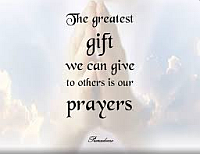 Hymn Announcements Prayer RequestsSpecial Music SermonFrom the PastorReasonable service to God (Rom. 12:1) is expressed through the presentation of our whole bodies to God in gratitude, praise, and worship (1 Cor. 6:19-20; Phil. 1:20-21).  In the Old Testament, God’s people “made” sacrifices. Today believers are to “be” sacrifices (1 Cor. 15:58; Mt. 16:24; Phil. 3:8).  We offer our bodies not as “slaves to impurity and to ever-increasing wickedness” but “as slaves to righteousness leading to holiness” (Rom. 6:19). Every day that we live to please God and obey His will, we are performing our reasonable service of genuine, wholehearted worship of God.Pastor Tony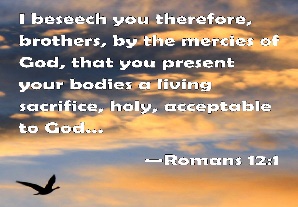 Church Information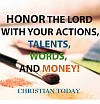 Last Week’s Giving: $585.00EldersTony Raker (Pastor)..……………….  pastor@graceevfreechurchva.orgDelmas (Moe) Ritenour…………………………..  moemar@shentel.net Finance:   Linda Fraley ………………………………..  lindaf12@shentel.net IT & Media:   Scott TuckerBulletin: Scott Tucker ……………….  admin@graceevfreechurchva.org Breakfast: Tammy Copeland ……….…tammyscopeland@gmail.com 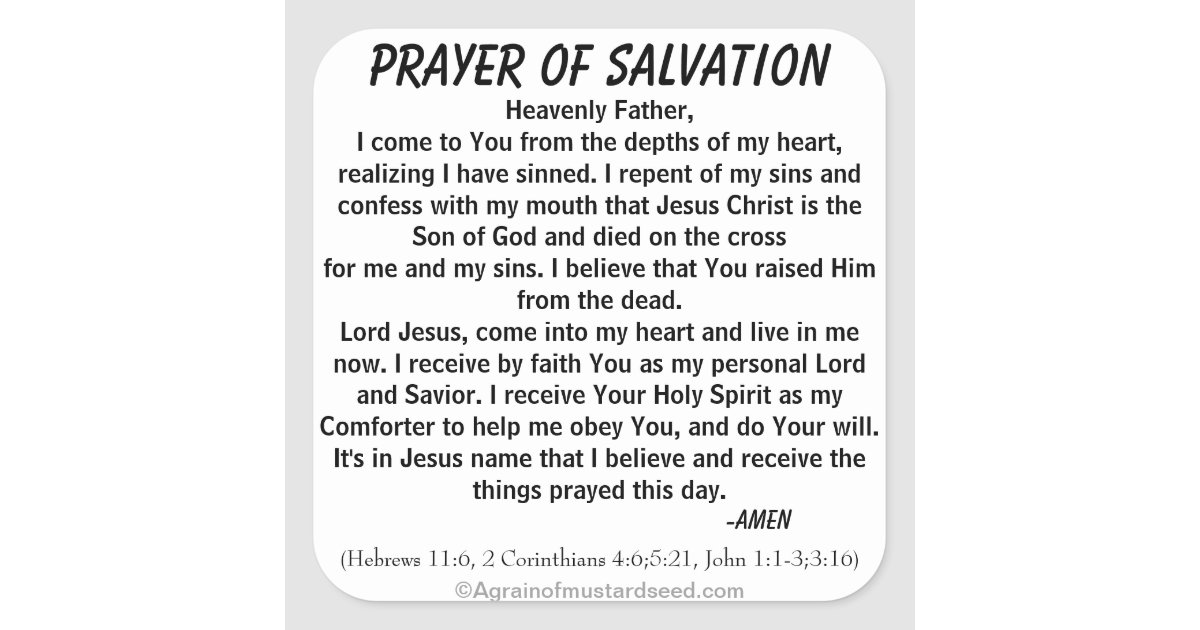 718 E Queen Street, Strasburg, VA 22657,     540-465-4744 msg ph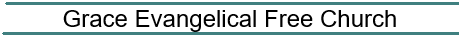   https://graceevfreechurchva.orgNotes: Mute cell phone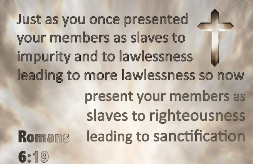 